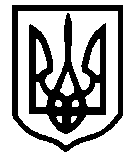 ШЕВЧЕНКІВСЬКА районна В містІ києвІ ДеРЖАВНА АДМІНІСТРАЦІЯСПОСТЕРЕЖНА КОМІСІЯ01030, м. Київ, вул. Б. Хмельницького, 24ПОСТАНОВА №8спостережної комісії при Шевченківській районній в місті Києві державній адміністрації від 05.08.2021ПРИСУТНІ:- Чуздюк Олег Олексійович – заступник голови Шевченківської районної в    місті Києві державної адміністрації, голова комісії;- Новіков Володимир Євгенович – заступник голови спілки ветеранів Афганістану Шевченківського району в місті Києві “Місія”, заступник голови комісії, член комісії (за згодою);- Ручка Іван Михайлович – керівник служби соціального патронажу дітей та молодих людей, які перебувають у конфлікті із законом Шевченківського районного в місті Києві центру соціальних служб, секретар комісії;- Лисенко Юлія Анатоліївна – головний спеціаліст юридичного відділу Шевченківської районної в місті Києві державної адміністрації.- Борисова Олександра Володимирівна – Президент - голова правління Міжнародного благодійного фонду “ВІА КОНКОРДІА”, член комісії (за згодою);- Кулєшова Людмила Григорівна – член Київської міської громадської організації “Жінки Оболоні”, член комісії (за згодою);- Некрасова Надія Михайлівна – голова правління ГО “Фонд КРІМІНОН – НАДІЯ”, член комісії (за згодою);  - Скороход Руслан Леонідович – представник благодійного Фонду Девіда Лінча в Україні – директор благодійного Фонду “Скороход”, член комісії (за згодою).- Третяк Оксана Олександрівна – головний спеціаліст відділу профілактичної, організаційно – виховної, методичної роботи та контролю за спеціальними установами служби у справах дітей та сім’ї Шевченківської районної в місті Києві державної адміністрації, член комісії;ПОРЯДОК ДЕННИЙВступне слово голови спостережної комісії при Шевченківській районній в місті Києві державній адміністрації – Чуздюка О.О.Інформує –Чуздюк О.О.–  голова комісії Обговорення умовно-дострокового звільнення засудженого, який відбуває покарання за ч.2 ст.286 КК України в ДУ “Київський слідчий ізолятор”Інформує – Чуздюк О.О. – голова спостережної комісії.1. СЛУХАЛИ:   Чуздюка О.О.  – голову спостережної комісії, який виступив зі вступним словом.ВИРІШИЛИ:Інформацію прийняти до відома.2. СЛУХАЛИ:Чуздюка О.О. – голову спостережної комісії, який запропонував членам комісії ознайомитися із матеріалами на засудженого Черненка Ігоря Анатолійовича, який відбуває покарання в ДУ “Київський слідчий ізолятор” за ч.2 ст. 286 КК України та перейти до голосування.ВИРІШИЛИ:Члени комісії уважно ознайомились із матеріалами на засудженого Черненка І.А., а саме: вирок суду, характеристику, довідку про заохочення і стягнення, гарантійний лист від Черненка І.А., гарантійний лист від підприємства ТОВ “ДАК”, яке гарантує працевлаштування Черненка І.А. на посаду “складальника цеху з виготовлення металопластикових конструкцій” у разі його умовно-дострокового звільнення та перейшли до голосування.За – 6Проти - 0Утримались - 3Не голосували – 0Рішення прийнято.Голова спостережної комісії                                                         Олег ЧУЗДЮК                           Секретар спостережної комісії                                                      Іван РУЧКА